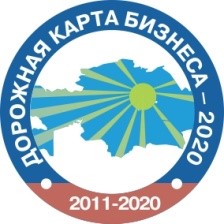 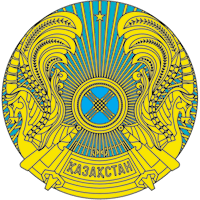 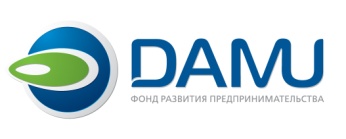 Список таблицТаблица 1 - Планируемая программа производства по годам	10Таблица 2 – Цены на услуги, тенге за м2	10Таблица 3 – Предприятия, предоставляющие услуги чистки фасадов	13Таблица 4 - Сильные и слабые стороны проекта	14Таблица 5 - Перечень необходимого оборудования и техники, тыс. тенге	17Таблица 6 – Календарный план реализации проекта	19Таблица 7 - Переменные расходы, тыс. тенге	20Таблица 8 - Общие и административные расходы предприятия в месяц, тыс. тенге	21Таблица 9 - Расчет расходов на оплату труда, тыс. тг.	21Таблица 10 – Инвестиции проекта, тыс. тг	22Таблица 11 – Программа финансирования, тыс. тг.	22Таблица 12 – Условия кредитования	22Таблица 13 – Расчет по выплате кредитных средств, тыс. тенге	22Таблица 14 - Показатели рентабельности	23Таблица 15 – Финансовые показатели проекта	24Таблица 16 – Анализ безубыточности проекта, тыс. тг.	24Таблица 17 – Величина налоговых поступлений за период прогнозирования (8 лет)	24Список рисунковРисунок 1 – Количество строительных организаций в г. Алматы, единиц	12Рисунок 2 - Объем услуг в области обслуживания зданий и территорий г. Алматы, млн. тенге	12Рисунок 3 - Организационная структура	18РезюмеКонцепция проекта предусматривает организацию деятельности предприятия по наружной очистке всех типов зданий в г. Алматы.Цели проекта:1. Эффективное использование инвестиционных средств для организации промышленного альпинизма;2. Удовлетворение строительных, коммерческих организаций, а также частных лиц в качественных услугах.Виды деятельности предприятия:Чистка фасадов, в т.ч. - стеклянных, пластиковых;- кирпичных, гранитных, бетонных.Целью деятельности предприятия будет являться извлечение дохода для улучшения материального благосостояния его участника.Целевой группой планируемой деятельности будут являться коммерческие организации (владельцы офисов, отелей и гостиниц, ресторанов и бизнес-центров), частные лица.В строительной отрасли основным заказчиком услуг будут предприятия, которые занимаются как новостроем, так и ремонтом высотных объектов.Общие инвестиционные затраты по проекту включают в себя:Финансирование проекта планируется осуществить как за счет собственных средств, так и за счет заемного капитала.Приняты следующие условия кредитования:Планируется, что 7% по кредиту будут субсидироваться АО «ФРП «Даму».Показатели эффективности деятельности предприятия.Чистый дисконтированный доход инвестированного капитала при ставке дисконтирования 8% на 3 год реализации проекта составил 4 258 тыс. тг.С экономической точки зрения проект будет способствовать:- появлению нового предприятия по наружной очистке всех типов зданий;- увеличению валового регионального продукта;- поступлению в бюджет г. Алматы налогов и других отчислений.Среди социальных воздействий можно выделить: - удовлетворение спроса населения и корпоративных клиентов в качественных услугах; - обновление облика здания, что, в конечном счете, ведет к облагораживанию облика города;- создание новых 7 рабочих мест, что позволит работникам получать стабильный доход.ВведениеТо, как выглядит здание снаружи, имеет большое значение, ведь фасад является своеобразной одеждой здания. Чисто вымытый фасад притягивает взгляд и дарит хорошее настроение клиентам. Для того чтобы эффект сохранялся как можно дольше, необходимо правильно ухаживать за фасадом здания: не реже 1 раза в год осуществлять чистку фасада от разрушающих его веществ.Актуальность выбора метода промышленного альпинизма для мойки фасадной части зданий различного назначения очевидна: исполнители, использующие веревочный доступ, способны вымыть все труднодоступные места для достижения максимально эффективного результата. Кроме того, данная услуга не предполагает остановку рабочего или производственного процесса: очистка фасадов от высолов и другие предварительные мероприятия, которые проводятся вручную, а затем и сама мойка осуществляются в любое удобное для заказчика время и не требует освобождать здание.Услуги по мытью фасадов зданий осуществляются без использования люлек или лесов, автоподъемников и прочей специальной техники и оборудования. Именно поэтому данный метод считается наиболее выгодным и простым с экономической точки зрения. Также стоит отметить, что технология промышленного альпинизма в отличие от прочих видов мойки не предполагает повышение стоимости услуг в зависимости от высоты здания или присутствия на его фасадной части сложных архитектурных конструкций.Мытье фасадов зданий может осуществляться различными способами. Их выбор зависит от материала, которым облицована фасадная часть сооружения, и его конструктивных особенностей. Например, если площадь поверхности фасада сооружения небольшая, то ее можно помыть тем же методом, что и обычные окна. Другими словами, в таком случае очистка может производиться при помощи шубки и стяжки. Также можно осуществлять мойку стеклянных фасадов. Однако, если фасад здания имеет достаточно большую площадь, то для его эффективной очистки от загрязнений наиболее предпочтительно применять метод непрерывной подачи воды. Его суть заключается в том, что каждый специалист имеет собственный шланг с проточной водой, при этом специальное средство для очистки фасадов зданий наносится из распылителя.1. Концепция проектаКонцепция проекта предусматривает организацию деятельности предприятия по наружной очистке всех типов зданий в г. Алматы.Предприятие имеет организационно-правовую форму индивидуального предпринимательства и применяет упрощенный режим налогообложения для субъектов малого бизнеса. Целью деятельности является извлечение дохода для улучшения материального благосостояния его участника. Предприятие будет осуществлять деятельность по наружной очистке всех типов зданий.В рамках реализации проекта предусмотрена аренда помещения стоимостью 44 тыс.тенге в месяц общей площадью 17,5 кв.м.Целевой группой планируемой деятельности будут являться коммерческие организации (владельцы офисов, отелей и гостиниц, ресторанов и бизнес-центров), частные лица.В строительной отрасли основным заказчиком услуг будут предприятия, которые занимаются как новостроем, так и ремонтом высотных объектов.Данный бизнес - план не является окончательным вариантом руководства к действию, а показывает лишь потенциальную возможность развития такой бизнес - идеи. Поэтому при реализации настоящего проекта возможно изменение исходных параметров. Следует более подробно раскрыть конкурентные преимущества планируемых услуг, а также отличительные особенности приобретаемого оборудования.2. Описание продукта (услуги)Многочисленные исследования и расчеты подтверждают, что периодическая мойка фасадов зданий обеспечивает существенную экономию финансовых расходов на ремонте фасадной части сооружения: очистить дом от загрязнений намного дешевле, чем производить его окрашивание. Особенно это касается тех зданий, которые располагаются вдоль наиболее крупных городских магистралей.Работа по очистке фасадов зданий разделяется на несколько этапов. Каждый из этапов имеет свой промежуточный этап – контроль.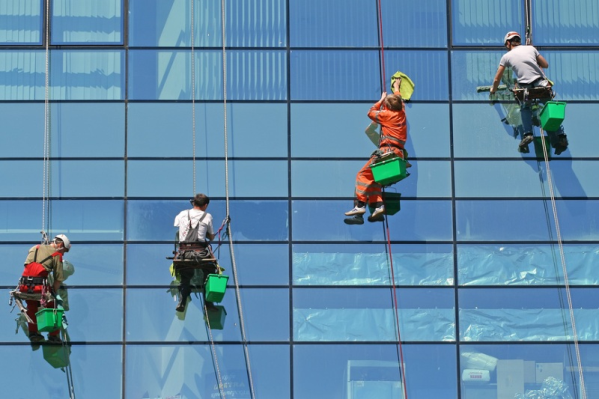 Контроль позволяет компании выполнить свою работу наиболее профессионально и раскрыть профессиональное мастерство сотрудников.Первоначальным этапом работы является выявление причины, которая служит виной тому, что на поверхности фасада скапливается лишняя влага. После того, как причина выявлена, она подлежит немедленному устранению.В процессе этих работ специалисты восстанавливают гидроизоляцию поверхности.Дальнейшим этапом является этап внедрения необходимых очистителей фасадов, соответствующих определенному типу поверхности. Заключительным этапом по очистке поверхности фасадов зданий является применение технологий по гидрофобной защите обрабатываемой поверхности, которая имеет свойство предохранения поверхности от попадания влаги внутрь материала, что создаст барьер выходу на поверхность солей.При осуществлении помывки фасадов сооружений различного назначения необходимо правильно выбирать химические средства. Осуществить их верный подбор можно на основании типа и интенсивности загрязнения поверхности. При этом применение агрессивной химии невозможно. Это связано с тем, что метод промышленного альпинизма предполагает использование страховочных альпинистских обвязок и веревок, изготовленных из различных видов пластика. В большинстве случаев очистка фасадов зданий осуществляется при помощи специальных слабощелочных составов, безопасных для всех типов поверхностей, применяемых для фасадной облицовки.3. Программа производствВ следующей таблице представлена планируемая программа производства по годам проекта.Таблица 1 - Планируемая программа производства по годам В следующей таблице представлены цены на услуги.Таблица 2 – Цены на услуги, тенге за м2Цены на услуги рассчитаны исходя из среднерыночных цен в г. Алматы.4. Маркетинговый план4.1 Описание рынка продукции (услуг)Анализ рынка строительства в г. АлматыПо данным Казахстанской Федерации Недвижимости, рынок строительства в южной столице претерпевает положительное оживление в текущем году: осваиваются и строятся точечные объекты недвижимости жилого и коммерческого направления.Большой акцент в мегаполисе делается на строительство современных торговых центров на месте старых вещевых рынков. В 2013 - 2014 гг. планируется сдача нескольких крупных жилых комплексов, такие как «AFD Плаза», «Тау Шатыр», «Хан Тенгри», Apple Town и другие. Одни из самых популярных объектов, которые будут построены до конца этого года - это два торгово-развлекательных центра - MEGA-2 и DOSTYK PLAZA».В текущем и следующем годах планируется ввод программы расселения жильцов из старых аварийных домов в новые, построенные на том же месте. Речь идет о Программе по сносу ветхого жилья на территории Алматы на 2012-2015 гг, утвержденной акиматом города в феврале 2012 года. Согласно ей, по данным акимата Алматы, до 2015 года будет снесено около 55 ветхих домов, в которых находятся 565 квартир. На освободившейся территории будет построено 66 новых жилых домов, или 2 949 квартир общей площадью 167 024,7 кв м.В настоящее время г. Алматы развивается в рамках утверждённого генерального плана. В первую очередь, идёт развитие инфраструктуры города. Это строительство и ввод транспортных развязок. Так же поднимается вопрос об освоении пустующих земельных участков в центре г. Алматы.В настоящее время в городе Алматы насчитывается 7 771 многоквартирных жилых домов (объектов кондоминиума) обслуживаемые более 750 органами управления (КСК, ПК, ИП, ТОО и т.д.), из них 743 КСК, объединяющих 6 682 многоквартирных жилых домов, из которых прошли государственную регистрацию 1 177. В соответствии со строительными нормами, капитальный ремонт здания должен проводиться каждые 20-25 лет. Таких домов в городе Алматы 4 446, это значит, что более 50% жилого фонда требует проведения незамедлительного ремонта.Количество строительных организаций в г. Алматы показывают небольшое снижение.Рисунок 1 – Количество строительных организаций в г. Алматы, единиц                                                        Источник: Агентство РК по статистикеТаким образом, количество строительных организаций в г. Алматы снизилось в 2012 году по сравнению с 2011 годом на 82 единицы.Далее представим дмнамику объема услуг в области обслуживания зданий и территорий г. Алматы.Рисунок 2 - Объем услуг в области обслуживания зданий и территорий г. Алматы, млн. тенге                                                   Источник: Агентство РК по статистикеКак показывает рисунок, объем услуг в области обслуживания зданий и территорий г. Алматы в 2012 году составил 12 468,6 млн. тенге. Это на 4 503 млн. тенге больше, чем в 2011 году.Выводы:По данным Казахстанской Федерации Недвижимости, рынок строительства в южной столице претерпевает положительное оживление в текущем году: осваиваются и строятся точечные объекты недвижимости жилого и коммерческого направления.В настоящее время в городе Алматы насчитывается 7 771 многоквартирных жилых домов (объектов кондоминиума).Объем услуг в области обслуживания зданий и территорий г. Алматы в 2012 году составил 12 468,6 млн. тенге. Это на 4 503 млн. тенге больше, чем в 2011 году.4.2 Основные и потенциальные конкурентыКонкурентами предприятия являются компании г. Алматы, занимающиеся аналогичными услугами. В г. Алматы чисткой фасадов занимается множество различных предприятий. Однако стоит отметить, что это часть из них – это мелкие предприятия, которые не являются прямыми конкурентами, так как занимаются этой деятельностью непрофессионально (судя по опросам потребителей).Стоимость (цена) услуг по мытью фасадов – от 150 тенге за квадратный метр поверхности. Таблица 3 – Предприятия, предоставляющие услуги чистки фасадовОсновными преимуществами создаваемого предприятия являются:- оперативность и скорость мытья фасадов;- полное отсутствие риска повреждения поверхности здания;- безупречное качество выполненной работы;- гибкие цены;- квалифицированный персонал.4.3 Прогнозные оценки развития рынка, ожидаемые измененияДля решения накопившихся проблем постановлением Правительства РК от 30 апреля 2011 года была утверждена Программа модернизации жилищно-коммунального хозяйства РК на 2011-2020 годы, которая предусматривает проведение термомодернизации, а также отдельных видов ремонтных работ в объектах кондоминиума.Реализация данной Программы в 2011 году была осуществлена в качестве «пилотного проекта» и дало свои результаты.4.4 Стратегия маркетингаОрганизацию услуг на предприятии предполагается осуществлять с учетом следующих принципов:1. Постоянный мониторинг конкурентоспособности услуг;2. Использование комплекса мер по формированию спроса, формированию имиджа и закреплению постоянных клиентов.Маркетинговая стратегия заключается в организации сбыта оказываемых услуг.SWOT – анализ по проектуТаблица 4 - Сильные и слабые стороны проекта Анализируя данные, полученные в SWOT-анализе, можно сделать вывод, что проект имеет сильные стороны и возможности, позволяющие предприятию выполнять намеченный план. 4.5 Анализ рисковПредпринимательская деятельность, особенно на первоначальном этапе, во всех формах и видах сопряжена с риском. Перед начинанием любого дела следуют тщательно провести анализ всех возможных рисков, которые могут возникнуть при реализации бизнес-идеи.Инвестиционный риск - это вероятность возникновения непредвиденных финансовых потерь в ситуации неопределенности условий инвестирования.Главные риски, присущие данному инвестиционному проекту и предупредительные мероприятия, которые необходимо сделать в ходе реализации бизнес-проекта:Риск невыполнения программы оказания услуг – в базовых допущениях необходимо заложить минимальный объем оказания услуг, также включить расходы на рекламу для продвижения услуг предприятия;Риск потери ликвидности вследствие неравномерности продаж – возврат денежных средств производить равномерными платежами, c возможностью отсрочки и частичного досрочного погашения;Риск срыва сроков оказания услуг по причине неисправности техники и оборудования – приобретать новое от известных производителей;Риск несчастного случая – приобретать качественное снаряжение и оборудование, строго контролировать соблюдение техники безопасности, предусмотреть страхование от несчастных случаев.Анализ и выявление инвестиционных рисков позволяет избежать ошибок и финансовых потерь в будущем при реализации бизнес-идеи.5. Техническое планирование5.1 Технологический процесс Технологии и средства для очистки фасадовМойка зданий осуществляется с применением различных технологий и чистящих средств. В зависимости от материала стен и характера загрязнения подбирается оборудование и средства для мойки фасадов (специальные мылосодержащие или кислотно-щелочные растворы, пресная вода, песок). Оборудование для мойки фасадов представляет собой специальные агрегаты, с помощью которых чистящее средство под определённым давлением подаётся на загрязнённую поверхность.Мойка зданий может быть выполнена одним из следующих способов:- ручная очистка (с применением специальных щёток);- гидроструйная очистка (вода + слабощелочные растворы + невысокое давление);- высокогидравлическая очистка (вода + слабощелочные растворы + максимальное давление);- пескоструйная очистка (мелкий песок под давлением сжатого воздуха);- гидропескоструйная очистка (вода + песок + невысокое давление).Процесс мойкиМойка зданий состоит из следующих операций:- Очистка фасада от грязи, пыли, копоти, ржавчины и т.д. В зависимости от объёма работ производится очистка ручным, механизированным или комбинированным способом. Подбирается технология, чистящие средства и необходимое давление;- Удаление высолов с применением метода мягкого бластинга. Сода или мел с помощью сжатого воздуха подаются на поверхность и уничтожают соляной налёт;- Гидрофобизация поверхностей. Процедура, необходимая для защиты стен от влаги, плесени и грибка. Состоит в нанесении на стены специальных пропиток и лаков, проникающих в поры материала.5.2 Здания и сооружения В рамках реализации проекта предусмотрена аренда помещения стоимостью 44 тыс.тенге в месяц общей площадью 17,5 кв.м..5.3 Оборудование и инвентарь (техника)В следующей таблице представлен перечень необходимого оборудования и техники.Таблица 5 - Перечень необходимого оборудования и техники, тыс. тенгеОбщая стоимость необходимого оборудования составит 6 314 тыс. тенге.5.4 Коммуникационная инфраструктура В рамках реализации проекта предусмотрена аренда офиса, в котором имеются все соответствующие коммуникации.6. Организация, управление и персоналОбщее руководство предприятием осуществляет управляющий. Организационная структура предприятия имеет следующий вид, представленный ниже.Рисунок 3 - Организационная структура Приведенную структуру управления персоналом можно отнести к линейной. 7. Реализация проекта7.1 План реализацииПредполагается, что реализация настоящего проекта займет период с сентября 2013 г. по февраль 2014 г.Таблица 6 – Календарный план реализации проектаНачало деятельности предполагается с марта 2014 года.7.2 Затраты на реализацию проекта Инвестиционные затраты включают в себя:- Оборудование, включающее в себя чистящее средство Элефант Maxi 21, комплект личного снаряжения верхолаза, а также дополнительное оборудование;- Техника - Газель;- Прочие ОС, включающие кассовый аппарат, разработку сайта и спецодежду.Инвестиционные затраты на основные средства финансируются в размере 6 314 тыс. тенге за счет заемных средств. Затраты на оборудование составляют 3 164 тыс. тенге, на технику – 2 657 тыс. тенге, на прочие ОС – 169 тыс. Оборотный капитал финансируется за счет собственных средств и составляет 723 тыс. тенге.Инвестиционные затраты планируется осуществить в декабре 2013 года.8. Эксплуатационные расходыЭксплуатационные расходы состоят из переменных расходов на заработную плату и чистящие средства. Таблица 7 - Переменные расходы, тыс. тенгеЗаработная плата составляет от 20 до 40% от выручки предприятия.Цены на чистящие средства и нормы их расхода были взяты из прайсов трейдеров чистящих средств.9. Общие и административные расходыВ следующей таблице представлены общие и административные расходы предприятия в месяц.Таблица 8 - Общие и административные расходы предприятия в месяц, тыс. тенгеЗаложено ежегодное 5% повышение постоянных расходов. Основной статьей общих и административных расходов является ФОТ.Таблица 9 - Расчет расходов на оплату труда, тыс. тг.Сумма расходов на оплату труда составляет 105 тыс. тенге в месяц. В отношении мойщиков будет применяться сдельная оплата труда.10. Потребность в капитале и финансированиеОбщие инвестиционные затраты по проекту включают в себя:Таблица 10 – Инвестиции проекта, тыс. тгФинансирование проекта планируется осуществить за счет собственного и заемного капитала.Таблица 11 – Программа финансирования, тыс. тг.Приняты следующие условия кредитования:Таблица 12 – Условия кредитованияКредит погашается в полном объеме в 2017 г., согласно принятым вначале допущениям.Таблица 13 – Расчет по выплате кредитных средств, тыс. тенгеКак показывает таблица, выплата кредитных средств будет произведена в 2017 году.11. Эффективность проекта11.1 Проекция Cash-flow Проекция Cash-flow (Отчет движения денежных средств, Приложение 1) показывает потоки реальных денег, т.е. притоки наличности (притоки реальных денег) и платежи (оттоки реальных денег). Отчет состоит их 3 частей: операционная деятельность - основной вид деятельности, а также прочая деятельность, создающая поступление и расходование денежных средств компанииинвестиционная деятельность — вид деятельности, связанной с приобретением, созданием и продажей внеоборотных активов (основных средств, нематериальных активов) и прочих инвестицийфинансовая деятельность — вид деятельности, который приводит к изменениям в размере и составе капитала и заёмных средств компании. Как правило, такая деятельность связана с привлечением и возвратом кредитов и займов, необходимых для финансирования операционной и инвестиционной деятельности.Анализ денежного потока показывает его положительную динамику по годам проекта.11.2 Расчет прибыли и убытковРасчет планируемой прибыли и убытков в развернутом виде показан в Приложении 2.Таблица 14 - Показатели рентабельностиКак показывает таблица, чистая рентабельность в конце прогнозируемого срока проекта (2021 г.) предполагается на уровне 16%.11.3 Проекция балансаПрогнозный баланс представлен в приложении 3.11.4 Финансовые индикаторы Чистый дисконтированный доход инвестированного капитала при ставке дисконтирования 8% составил 4 258 тыс. тг. на 3 год реализации проекта.Таблица 15 – Финансовые показатели проектаВ следующей таблице представлен анализ безубыточности проекта.Таблица 16 – Анализ безубыточности проекта, тыс. тг.Таблица показывает, что точкой безубыточности для предприятия является объем реализации в 15 752 тыс. тенге в год (2016 год). Запас финансовой устойчивости составляет 45 % в 2016 году, в дальнейшем данный показатель увеличится до 51%.Таблица 17 – Величина налоговых поступлений за период прогнозирования (8 лет) Величина налоговых поступлений в результате реализации данного проекта составит 25 282 тыс. тг. за 8 лет. В расчет принималось, что предприятие имеет организационно-правовую форму индивидуального предпринимательства и применяет упрощенный режим налогообложения для субъектов малого бизнеса. Согласно Налоговому кодексу РК ставка индивидуального подоходного налога и социального налога установлена в размере 3% от суммы дохода (валовой доход).12. Социально-экономическое и экологическое воздействие12.1 Социально-экономическое значение проекта При реализации проекта предусмотрено решение следующих задач:- появление нового предприятия по наружной очистке всех типов зданий;- увеличение валового регионального продукта;- поступление в бюджет г. Алматы налогов и других отчислений (более 25 млн. тенге за 8 лет).Среди социальных воздействий можно выделить: - удовлетворение спроса населения и корпоративных клиентов в качественных услугах; - обновление облика здания, что, в конечном счете, ведет к облагораживанию облика города;- создание новых 7 рабочих мест, что позволит работникам получать стабильный доход.12.2 Воздействие на окружающую среду В – целом, деятельность предприятия не наносит вреда окружающей среде, т.к. производство не связано с созданием вредных отходов, в технологическом процессе не применяются вредные компоненты и вещества. ПриложенияНеобходимые средстваСумма, тыс.тг.ДоляИнвестиции в основной капитал6 31490%Оборотный капитал72310%Всего7 037100%Источник финансирования, тыс.тг.Сумма, тыс.тг.ДоляСобственные средства72310%Заемные средства6 31490%Всего7 037100%Параметры кредитаЗначениеВалюта кредитатенгеПроцентная ставка, годовых7%Срок погашения, лет4,0Выплата процентов и основного долгаежемесячноЛьготный период погашения процентов, мес.3Льготный период погашения основного долга, мес.3Тип погашенияаннуитетФинансовые показателиЕд.изм.2 0142 0152 0162 0172 0182 0192 0202 021Выручка от реализациитыс.тг.23 70926 63628 68530 73432 78334 83236 88138 930Валовая прибыльтыс.тг.8 6349 70010 44611 19211 93812 68413 43014 176Чистая прибыльтыс.тг.2 4293 2763 8494 4194 9125 3315 7376 129Рентабельность продаж%36%36%36%36%36%36%36%36%Чистая рентабельность%10%12%13%14%15%15%16%16%Чистый денежный поток к распределениютыс.тг.2 6902 3832 8383 4435 6556 0746 4796 872Показатели эффективности проекта (3 год)2016 годВнутренняя норма доходности (IRR)42,3%Чистая текущая стоимость (NPV), тыс.тг.4 258Индекс окупаемости инвестиций (PI)1,7Окупаемость проекта (простая), лет1,6Окупаемость проекта (дисконтированная), лет1,8Производственная программаЕд.изм.2 0142 0152 0162 0172 0182 0192 0202 021Мощность (загрузка)%58%65%70%75%80%85%90%95%Чистка стекл., пласт. фасадовм255 28362 10866 88571 66376 44081 21885 99590 773Чистка кирп., гранит., бетон. фасадовм229 76833 44336 01538 58841 16043 73346 30548 878Наименование услугиЦенаЦена чистки стеклянных, пластиковых фасадов183Цена чистки кирпичных, гранитных, бетонных фасадов457Наименование конкурентаСтоимость услуг, тенге за м2МестоположениеТОО «КазКлинингГрупп»300ул. Рыскулова 143В тц «Домиллион» блок А3 офис 5ТОО «Вертикаль – мастер»150ул. Джандосова д. 28 цокольный этажТОО «Престиж»90ул. Кабанбай батыра,17ИП «Чистый город»130мкрн Айнабулак 4 Дом 169, 24ТОО «ББалтек»150мкр. Самал-2 дом.56а оф.601ИП «H.S.Construction»150ул.Жибек Жолы 50, офис 115ТОО "Cleanlife"200ул. Фурманова 103, офис 424ИП «Djentachi» (Джентачи)150ул. Таугуль 3, дм. 73 оф. 8Внешняя средаВозможности:1.Эффективное использование прогрессивных производственных и маркетинговых технологий2.Совершенствование качества предоставляемых услуг3.Увеличение объема услуг4.Расширение деятельности. Создание производственной сети в г. Алиматы и Алматинской области РКВнешняя средаУгрозы:1.Слабое стратегическое планирование деятельности предприятия и его развития2.Вход на рынок более крупных компанийВнутренняя средаПреимущества:1.Выработана стратегия конкурентной борьбы 2.Высокая квалификация управленческого персонала3.Наличие современной технологии очистки промышленного оборудованияВнутренняя средаНедостатки:1.Слабая система мотивации персоналаНаименованиеКол-воЦенаСуммаОборудование3 164Элефант Maxi 2121 2562 512Комплект личного снаряжения верхолаза646274Дополнительное оборудование1378378Прочие ОС, автотранспорт3 151ГАЗель12 6572 657Кассовый аппарат12424Сайт2100200Спецодежда645270Итого6 314Мероприятие2013 год2013 год2013 год2013 год2014 год2014 год2014 годМероприятиесеноктноядекянвфевмарРазработка бизнес-планаПоиск оборудования, проведение переговоровРазработка концепции и фирменного стиляАренда офисаПриобретение оборудованияРазмещение рекламыНабор персоналаНачало деятельностиСтатья расходовЕд.изм.ЦенаЧистка стекл., пласт. фасадовЧистка стекл., пласт. фасадовЧистка кирп., гранит., бетон. фасадовЧистка кирп., гранит., бетон. фасадовСтатья расходовЕд.изм.ЦенаНорма расхода на м2Сумма, тг. на 1м2Норма расхода на м2Сумма, тг. на 1м2Заработная плата%20%3740%183Чистящее средство Чистюля-Стекло-1л3170,28870Чистящее средство Рогнедал34200,2894Итого124183Объем в месяц, м213 6507 350Переменные расходы в месяц, тыс.тг.1 6881 344Выручка, тыс.тг.2 4953 359Прибыль, тыс.тг.8072 015Рентабельность, %32%60%Затраты20142015201620172018201920202021ФОТ105110115121127133140147Аренда офиса4446485153565962ГСМ1718192021222324Хоз.нужды1517171819202122Услуги связи + интернет1213131415151617Реклама4547505255576063Пополнение инвентаря, инструментов5053555861646770Услуги банка1011111212131314Обучение, повышение квалификации1011111212131314Прочие5053555861646770Итого357376395415435457480504№ДолжностьКоличествоокладИтого ЗП к начислениюК выдачеФОТАдм.-управленческий персонал1Управляющий110010083105Итого110010083105Всего по персоналу110010083105Необходимые средстваСумма, тыс.тг.ДоляИнвестиции в основной капитал6 31490%Оборотный капитал72310%Всего7 037100%Источник финансирования, тыс.тг.Сумма, тыс.тг.ДоляСобственные средства72310%Заемные средства6 31490%Всего7 037100%Параметры кредитаЗначениеВалюта кредитатенгеПроцентная ставка, годовых7%Срок погашения, лет4,0Выплата процентов и основного долгаежемесячноЛьготный период погашения процентов, мес.3Льготный период погашения основного долга, мес.3Тип погашенияаннуитетПериодВсего20132014201520162017Освоение6 3146 3140Капитализация %74074Начисление %967041330618861Погашено ОД6 38801 2791 6361 7541 719Погашено %894033930618861Остаток ОД06 3145 1093 4731 7190Финансовые показателиЕд.изм.2 0142 0152 0162 0172 0182 0192 0202 021Рентабельность продаж%36%36%36%36%36%36%36%36%Чистая рентабельность%10%12%13%14%15%15%16%16%Показатели эффективности проекта (3 год)2016 годВнутренняя норма доходности (IRR)42,3%Чистая текущая стоимость (NPV), тыс.тг.4 258Индекс окупаемости инвестиций (PI)1,7Окупаемость проекта (простая), лет1,6Окупаемость проекта (дисконтированная), лет1,8Период20142015201620172018201920202021Доход от реализации23 70926 63628 68530 73432 78334 83236 88138 930Балансовая прибыль3 1414 0754 7105 3415 8956 3766 8437 297Полная себестоимость20 56922 56123 97625 39326 88828 45730 03831 634Постоянные издержки5 4935 6245 7365 8506 0436 3086 5876 880Переменные издержки15 07616 93718 24019 54220 84522 14823 45124 754Сумма предельного дохода8 6349 70010 44611 19211 93812 68413 43014 176Доля предельного дохода в выручке0,3640,3640,3640,3640,3640,3640,3640,364Предел безубыточности15 08515 44515 75216 06616 59417 32418 08918 893Запас финансовой устойчивости предприятия (%)36%42%45%48%49%50%51%51%Безубыточность64%58%55%52%51%50%49%49%Вид налогаСумма, тыс.тг.Подоходный налог, соц.налог7 596Налоги и обязательные платежи от ФОТ17 584Прочие налоги и сборы103Итого25 282